URZĄD MIASTA ŻYRARDOWA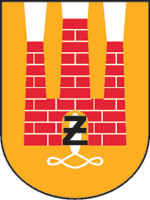 Plac Jana Pawła II Nr 1, 96-300 Żyrardów, tel.: 46 858-15-00www.zyrardow.pl, www.bip.zyrardow.plŻyrardów, 13.04.2022 r.ZP.271.2.14.2022.JM	Na podstawie art. 284 ust. 2 oraz 286 ust. 1, 3 i 9 ustawy z dnia 11 września 2019 r. Prawo zamówień publicznych (Dz. U. 2021 r., poz. 1129 ze zm.) Zamawiający udziela wyjaśnień oraz dokonuje zmiany treści SWZ w postępowaniu o udzielenie zamówienia publicznego pn. „Rewitalizacja XIX w. Osady Fabrycznej w Żyrardowie poprzez zachowanie europejskiego dziedzictwa kulturowego”.Wyjaśnienia treści SWZ.Pytanie nr 1: Szanowni Państwo zwracamy się z prośbą o zmianę zapisów SWZ dot. doświadczenia aby nie ograniczać konkurencyjności z "Wykonawca spełni warunek, jeżeli wykaże, że w okresie ostatnich 5 lat przed upływem terminu składania ofert, a jeżeli okres prowadzenia działalności jest krótszy - w tym okresie, wykonał należycie (to jest wykonał roboty należycie, zgodnie z przepisami prawa budowlanego i prawidłowo ukończył) co najmniej 2 roboty budowlane polegające na budowie, przebudowie lub rozbudowie drogi lub parkingu / miejsc postojowych o nawierzchni z kostki betonowej o wartości brutto każdej z robót minimum 500.000,00 zł (słownie: pięćset tysięcy złotych)" na : 2 roboty budowlane polegające na budowie, przebudowie lub rozbudowie drogi lub parkingu / miejsc postojowych lub chodników o nawierzchni z kostki betonowej lub płyt betonowych o wartości brutto każdej z robót minimum 500.000,00 zł (słownie: pięćset tysięcy złotych).Odpowiedź: Zamawiający wyraża zgodę.Zmiana treści SWZ.	W związku z powyższym Zamawiający dokonuje zmian w zakresie warunku udziału w postępowaniu, kryterium oceny ofert oraz terminu składania i otwarcia ofert, a także w zakresie terminu związania ofertą:Rozdział IX ust. 4 pkt 1 SWZ otrzymuje następujące brzmienie:„1) Wykonawca spełni warunek, jeżeli wykaże, że w okresie ostatnich 5 lat przed upływem terminu składania ofert, a jeżeli okres prowadzenia działalności jest krótszy - w tym okresie, wykonał należycie (to jest wykonał roboty należycie, zgodnie z przepisami prawa budowlanego i prawidłowo ukończył) co najmniej 2 roboty budowlane polegające na budowie, przebudowie lub rozbudowie drogi lub parkingu / miejsc postojowych o nawierzchni z kostki betonowej lub z płyt betonowych o wartości brutto każdej z robót minimum 500.000,00 zł (słownie: pięćset tysięcy złotych)”.Rozdział XXII ust. 1 pkt 3 SWZ otrzymuje następujące brzmienie:„3) Kryterium „Doświadczenie Kierownika budowy”: 10%Zamawiający przyzna punkty za wskazane w ofercie doświadczenie kierownika budowy przy budowie, przebudowie lub rozbudowie drogi lub parkingu / miejsc postojowych o nawierzchni z kostki betonowej lub z płyt betonowych w ilości:a) 2 realizacje – 0 pkt,b) 3 realizacje – 5 pkt,c) 4 realizacje i więcej – 10 pkt”.Ofertę należy złożyć w nieprzekraczalnym terminie do dnia 27.04.2022 r. do godz. 12:00.Otwarcie ofert nastąpi w dniu 27.04.2022 r. o godz. 12:30 w siedzibie Zamawiającego.Termin związania ofertą upływa w dniu 26.05.2022 r.Jednocześnie Zamawiający wprowadza powyższe zmiany do ogłoszenia o zamówieniu.(-) Prezydent Miasta Żyrardowa Lucjan Krzysztof Chrzanowski